                                  Mb.No:-09932342784NETAJI SUBHAS ASHRAM MAHAVIDYALAYA(Affiliated to )P.O: SUISA, DIST –PURULIA, PIN .723212         E-mail:-nsamtic@gmail.com. Webpage: - www.nsamsuisa.org.inFrom:-Teacher-in-charge & secretary                                                                                            Date:-26/02/2021Ref:-IMPORTANT NOTICE FOR 5TH AND 3RD SEMESTER EXAMINEES -2021 This is to notify that the B.A 5th and 3rd Semester Examinations will be held through open-book system, as per schedule given in the SKBU website.  Question papers will be available from SKBU website and our college website (www.nsamsuisa.org.in ) one hour before commencement of exams.Answers should be written on A-4 papers on one side, in the candidate’s own handwriting. Front page I & Front Page II, downloaded from SKBU website, and our college website (www.nsamsuisa.org.in ) will have to be filled up and attached to answer script.  SEC / LCC answers will have to be written on the Answer sheet given in the SKBU website. Answer scripts will have to be submitted to the college within two hours after exam is over. If the student is unable to do this, she will have to submit it by e-mail (suisacollege@gmail.com) within two hours and then submit the hard copy next day from 11.00 a.m. to 1.00 p.m. If the next day is Sunday, the hard copy will have to be submitted on Monday at the same time.  All candidates will have to bring their admit cards at the time of submission of answer scripts. Hard copies will have to be submitted to the respective departments.  This will be notified on the college notice board and the college website. Students are directed to follow the SKBU website carefully for the exam schedule and notifications.Before submission, examinees are instructed to check the sequence of pages of theiranswer scripts (Front page followed by page no 1,2,3,4...) and Subject, Course, Roll No., Registration No.Students are directed to follow Covid-19 health guidelines strictly during the periodwhile he or she will be in college campus.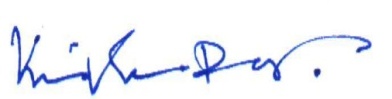           (Kinkar Das)                                                                             							     Teacher–in–charge 						  Netaji Subhas Ashram Mahavidyalaya  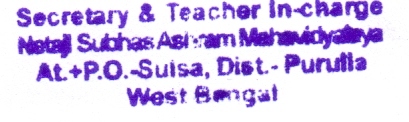 